 Доскендирова Гульмира Темирхановна,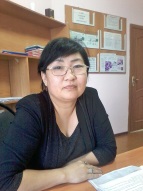 преподаватель химии СОШ №18 города Павлодара.Реакции разбавленных кислот с металламиХод урока:Класс: 7                                    Класс: 7                                    Раздел долгосрочного плана: 7.3А Химические  реакцииРаздел долгосрочного плана: 7.3А Химические  реакцииЛабораторный опыт № 9 «Взаимодействие цинка с разбавленной соляной кислотой». Лабораторный опыт № 10 Качественная реакция на водород»Лабораторный опыт № 9 «Взаимодействие цинка с разбавленной соляной кислотой». Лабораторный опыт № 10 Качественная реакция на водород»Цели обучения, которые достигаются на данном уроке (ссылка на учебную программу)7.2.2.1 - называть области применения и правила обращения с разбавленными кислотами; 7.2.2.2 - исследовать реакции разбавленных кислот с различными металлами и осуществлять на практике качественную реакцию на водородЦели урока- называть области применения некоторых кислот;- знать правила обращения с разбавленными кислотами;- исследовать реакции разбавленных кислот с различными металлами (Zn, Mg, Cu);- практически осуществлять качественную реакцию на водород.Критерии оцениванияУчащиеся:-называют области применения некоторых кислот;знают  и соблюдают правила обращения с разбавленными кислотами.-на основе наблюдений, делают вывод о возможность взаимодействия разбавленных кислот с различными металлами.записывают словестные уравнения реакций взаимодействия разбавленных кислот с металлами;-осуществляют на практике качественную реакцию на водород. Языковые целиУчащиеся могут: сравнивать результаты испытаний при изучении химических свойств разбавленных кислот с помощью специфичной лексики, относящейся к предметуЛексика и терминология: природные кислоты, концентрированные и разбавленные кислоты, ряд активности металлов, химические свойства, качественная реакция.Серия полезных фраз для диалога/письма:Разбавленные кислоты могут реагировать с…При взаимодействии разбавленных кислот с… образуется…При проведении эксперимента с…мы должны/мы не должны….В ряду напряжений металлов…Качественная реакция на…Привитие ценностейТруд и творчество (умение организовать свою работу, усердие, честность), Сотрудничество, Образование на протяжении всей жизни. Межпредметные связиБиология -	во время изучения пищеварительной системы (желудочный сок),Физика- при изучении агрегатного состояния веществ (газы)Предварительные знания6 класс – Естествознание.  6.1А (1.3-1.6)  Мир науки. 3.2. Классификация веществ. 3.3 Образование и получение веществ7 класс – Химия. 7.3А Природные кислоты и щелочи. Индикаторы.Этапы урокаЗапланированная деятельность на урокеРесурсыНачало Организационный момент (2 мин)Приветствие, психологический настрой.Деление учащихся на  группы и актуализация знанийФО-словесная поддержка и устное  комментирование.Деление учащихся на 3 группы.На столах расставлены таблички с указанием индикатора и среды раствора (1. фенолфталеин-щелочная; 2. Метиловый оранжевый- кислая; 3. Лакмус синий- кислотная). Учащимся раздаются карточки трех цветов (розовый, красный, малиновый). Необходимо соотнести название индикатора и среды и цвет его изменения в щелочах или кислотах. В каждую группу назначается консультант из числа сильных учащихся. Актуализация знаний:- Сегодня мы продолжим изучение кислот. Давайте вспомним, что вы знаете, по данной теме?Уровень мыслительных навыков:  Знание, понимание.Критерии оценивания:-называет факты по теме «Природные кислоты и щелочи. Индикаторы». Упражнение «Я знаю, что…» (интерпретация стратегии «Корзина идей») - все обучающиеся индивидуально по очереди называют один факт, по имеющимся  у них знаниям по пройденной теме. Дескриптор. 	 Все обучающиеся, по очереди  называют один факт,  по имеющимся   у них знаниям  по пройденной теме. Вызов (3 мин)- Сплав нейзильбер, из которого изготовлена казахстанская монета номиналом в 20 тенге, состоит из меди, никеля и цинка. Как вы думаете, что произойдёт с этой монетой, если её опустить в раствор соляной кислоты. (Обучающиеся высказывают свои предположения).-Как вы думаете, о чем мы будем сегодня говорить, какова тема нашего урока? Каких целей мы должны достичь? (Совместно определяем тему урока и его цели).Карточки трех цветов по числу учащихся.СерединаИзучение нового материалаЦель: - называть области применения некоторых кислот;- знать правила обращения с разбавленными кислотами;- исследовать реакции разбавленных кислот с различными металлами (Zn, Mg, Cu);- практически осуществлять качественную реакцию на водород.Критерии оценивания: называют области применения некоторых кислот;знают  и соблюдают правила обращения с разбавленными кислотами; сравнивают результаты испытаний при изучении химических свойств разбавленных кислот с помощью специфичной лексики, относящейся к предмету; на основе наблюдений, делают вывод о возможность взаимодействия разбавленных кислот с различными металлами; записывают словестные уравнения реакций взаимодействия разбавленных кислот с металлами; осуществляют на практике качественную реакцию на водород, умеют организовать свою работу, проявляют усердие, честность, сотрудничают при работе в группах, осознают важность обучения.ФО-словесная поддержка, устное и письменное комментирование.- Для того, чтобы правильно ответить на вопрос о монете, работая в группах, вы проведете эксперимент. Но вначале вспомните, для чего можно использовать кислоты в быту и какие правила безопасности необходимо соблюдать при работе с ними. Почему? - При проведении лабораторной работы, используйте «Инструкцию». Задание по формативному оцениванию.Раздел 7.3 А «Химические реакции».Цель обучения: 7.2.2.2 -исследовать реакции разбавленных кислот с различными металлами и осуществлять на практике качественную реакцию на водород Уровень мыслительных навыков: Знание, понимание, применение, анализ.Критерии оценивания: Устанавливает возможность взаимодействия разбавленных кислот с различными металлами;Осуществляет на практике качественную реакцию на водород. Задания. Лабораторный опыт № 9 «Взаимодействие цинка с разбавленной соляной кислотой». Лабораторный опыт № 10 Качественная реакция на водород».Оборудование: лабораторный штатив, пробирка, пробка с газоотводной трубкой, мерный цилиндр, кристаллизатор.  Реактивы: гранулы цинка, меди, магния, раствор соляной кислоты, вода. Ход работы:   Установите пробирку в лапку лабораторного штатива. Поместите в пробирку выданный вам металл. Прилейте к металлу разбавленную соляную кислоту. Закройте пробирку пробкой с газоотводной трубкой, конец которой поместите в перевернутый мерный цилиндр, заполненный водой. Зафиксируйте время, в течении которого будет происходить реакция.Запишите наблюдение и словесное уравнение протекающей реакции в таблицу результатов. Протестируйте полученный газ горящей лучиной. Если вы услышите глухой хлопок, значит, вам удалось собрать чистый водород. Если хлопок будет с визгом, значит, водород смешался с кислородом воздуха. Сформулируйте вывод о способности разбавленных кислот взаимодействовать с металлами и образующихся при этом продуктах. Дескриптор. 	 Закрепление. (6 мин)Уровень мыслительных навыков:  Знание, понимание, применениеКритерии оценивания:- отмечают верные утверждения по изученной теме. Дескриптор.Учебник «Химия» для 7 класса, М.К.Оспанова, Т.Г. Белоусова, К.С.Аухадиеваизд. «Мектеп», 2017г. § 12, стр.66-68Карточки-инструкции по выполнению лабораторных опытовТаблица «Ряд активности металлов»Карточки с заданиемКонец Рефлексия. (2 мин)Цель: получить обратную связь с учащимися; проводить самоанализ и самооценивание.-Сегодня вы изучили взаимодействие разбавленных кислот с металлами. Подумайте и оцените свои знания, полученные на уроке, на листе оценивания «Дерево успеха» (учащиеся отмечают уровень своих знаний) (ФО-самооценивание, обратная связь)Картинки с рефлексией.